SAUD Page 1 of 3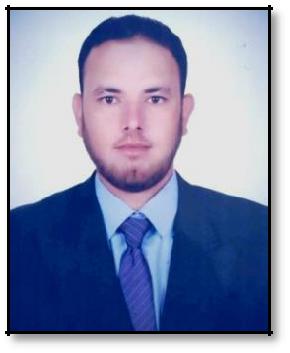 E-mail: saud.369567@2freemail.com KEY QUALIFICATION:About 9 years’ experience in the field of Civil Surveying with renowned National and Multinational companies on mega projects in Dubai & Pakistan.EXPERIENCE:April 1 2016 to till date)Designation:-	Land Surveyor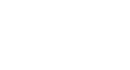 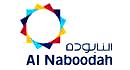 Contractor:-  Al Naboodah  LLC1.Project locations; Nad al sheba sports complex Dubai .2.Project locations; Mixed-Used Buildings (High rise Towers) Mankhool Bur Dubai.August  1 2014 to April 1 2016)Designation:-	Sr. Land SurveyorContractor: 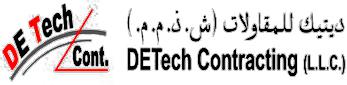 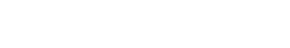 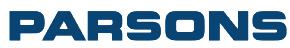 CONSULTANT:-Project locations; R999/1 Dubai Water Canal Infrastructure PAKEGE-1 elevating Seikh Zayed road Dubai. jan	1 2011 to june 15	2014)Designation:-	Sr.  Land Surveyor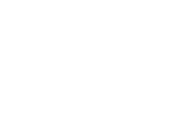 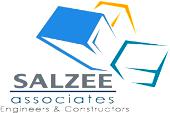 Contractor:	Salzee AssociatesCONSULTANT:- Zaheeruddin consultant 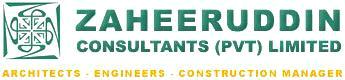 Project locations;	BISE complex Larkana sindh Pakistan.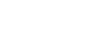 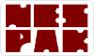 Project locations;Rural health center Dunna Muzzafrabad AJK Pakistan.august 1 2008 to june 30 2009)Project locations;	Government post graduate degree college Bagh AJK Pakistan.Nature of duties for Building Work, Road Work, Pipe line and Landscaping Work.Layout of Roads curve & Straight lineTaking cross sections by level & Total Station calculation of slope stake and fixing on site by slope raids.Fixing of bench marks by running double level line from known to known bench or close circuits.Layout of pipeline &MHS of storm water drainage.Layout of pipeline & MHS of sewerage.Setting out of service ducts i.e. DEWA (water & electricity), Etisalat, DM Irrigation, DM Street lighting, DM TrafficLayout of Foundation, Raft, Footings, walls, Columns, Slabs, Stair cases and Lift etc.Layout of Retaining wallLayout of Raft and sump its etc.Manage the quantities of BuildingPreparation of daily, Weekly & Monthly progress reports.Setting out & leveling work for Landscaping.Page 3 of 3Responsibilities,Topography surveyAlignment of gridsSetting out of structuresAll structural work of buildingVertical Alignment & Erection of Overhead store water tankSetting out of irrigation, chamberSite Measurement for monthly, final valuationChecking of profile, cross section etc.Stack out of Piles & check out of existing levelsAll kinds of buildings works layout.Fixing of control sectionControlling the work as per designExcavation, drainage, water / sewerage of pipeline trenchesLay out structure work of pipelineAdjusting the +/- levelsCross section levelsRoad work setting out and levelingINSTRUMENTS USAGE:Experience in using GPSAll kind of Total station Sokia, Laica,Nikon etc.Automatic Level.ACADMIC QUALIFICATION:Diploma in Civil surveyor:PBTE Lahore ,PakistanMatriculation:BISE Mirpur AJK ,Pakistan.Course of AutoCAD:SZABIST Sindh, PakistanCourse of Total station:Sundar trading Co.Lhr Pakistan.Computer skills:	AutoCAD, M.S word Excel, Power Point, & Installation all Software, Windows, Internet browsing, downloading.Languages:	English, Urdu, Arabic.Yours sincerely,Saud Date of Birth:03-03-1988Nationality:PakistaniReligion:IslamProfession:Land Surveyor july  1 2009 to August 26   2010) july  1 2009 to August 26   2010) july  1 2009 to August 26   2010) july  1 2009 to August 26   2010) july  1 2009 to August 26   2010) july  1 2009 to August 26   2010) july  1 2009 to August 26   2010) july  1 2009 to August 26   2010) july  1 2009 to August 26   2010) july  1 2009 to August 26   2010)Page 2 of 3Page 2 of 3 july  1 2009 to August 26   2010) july  1 2009 to August 26   2010) july  1 2009 to August 26   2010) july  1 2009 to August 26   2010) july  1 2009 to August 26   2010) july  1 2009 to August 26   2010) july  1 2009 to August 26   2010) july  1 2009 to August 26   2010) july  1 2009 to August 26   2010) july  1 2009 to August 26   2010)Designation:-Designation:-Land SurveyorLand SurveyorLand SurveyorLand SurveyorLand SurveyorLand SurveyorLand SurveyorContractor:IMS (Pvt) Ltd.IMS (Pvt) Ltd.IMS (Pvt) Ltd.IMS (Pvt) Ltd.IMS (Pvt) Ltd.IMS (Pvt) Ltd.IMS (Pvt) Ltd.CONSULTANT:-CONSULTANT:-NESPAK.NESPAK.NESPAK.NESPAK.NESPAK.NESPAK.NESPAK.NESPAK.Designation:-Designation:-Land SurveyorLand SurveyorContractor:Turcon (Pvt) Ltd.Turcon (Pvt) Ltd.CONSULTANT:-CONSULTANT:-NESPAK.NESPAK.